Фотоотчет о проведении открытого урока по Основам безопасности жизнедеятельности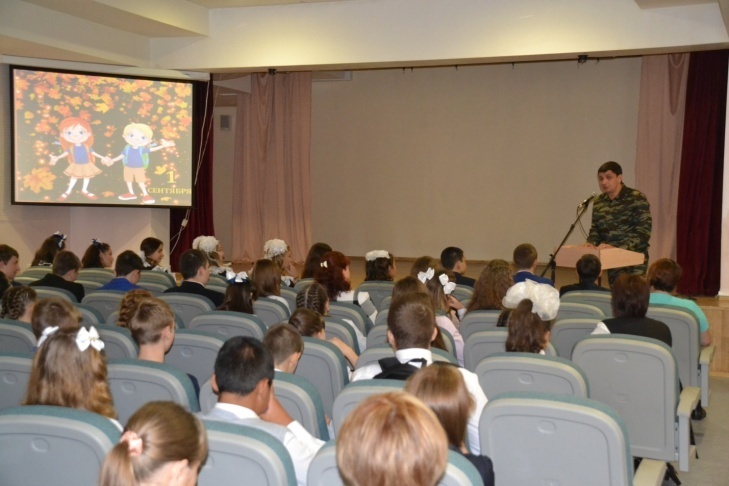 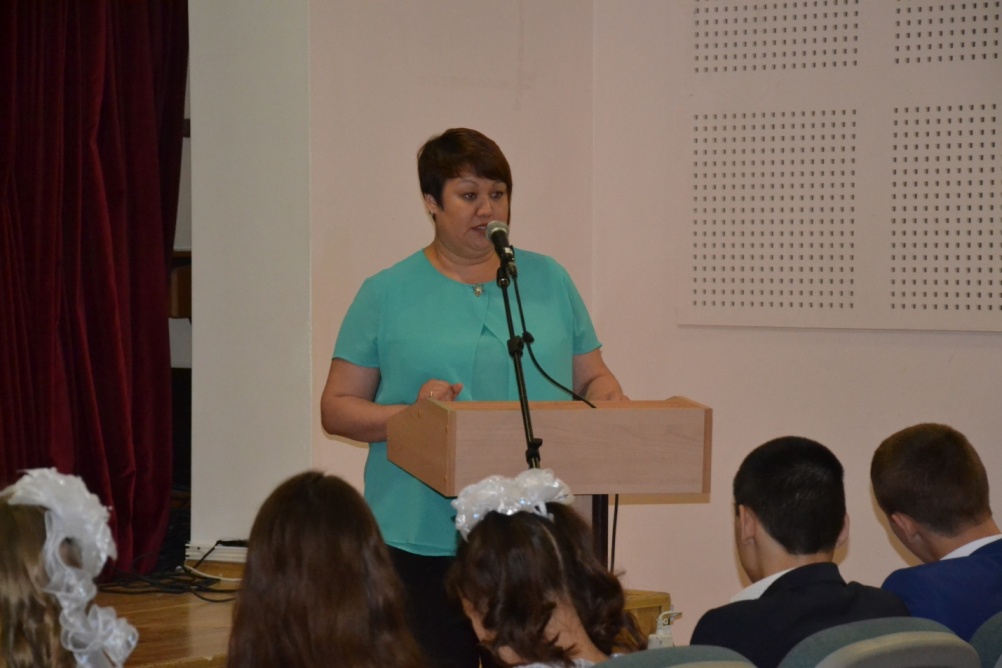 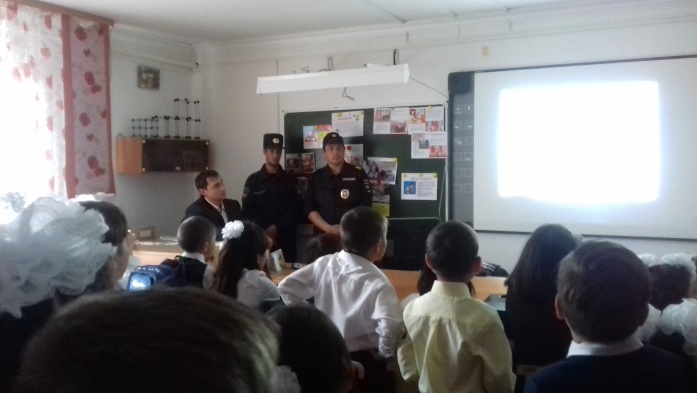 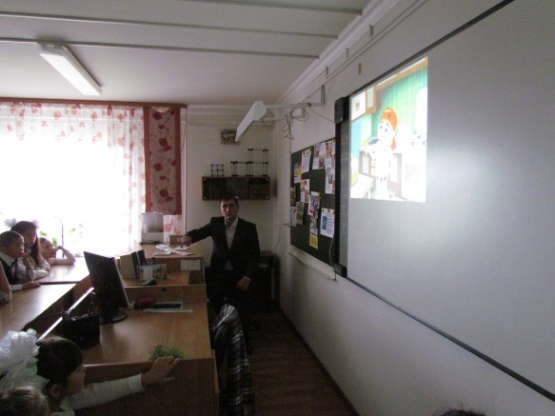 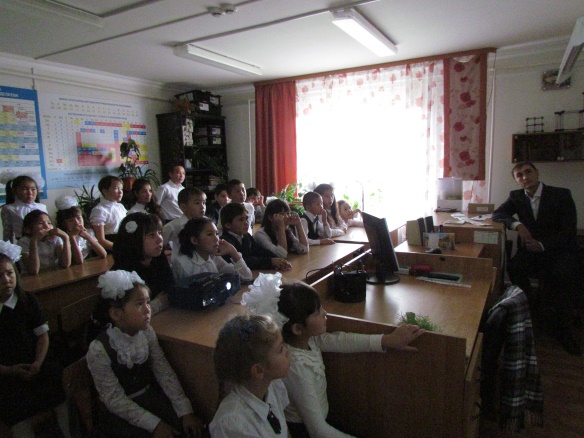 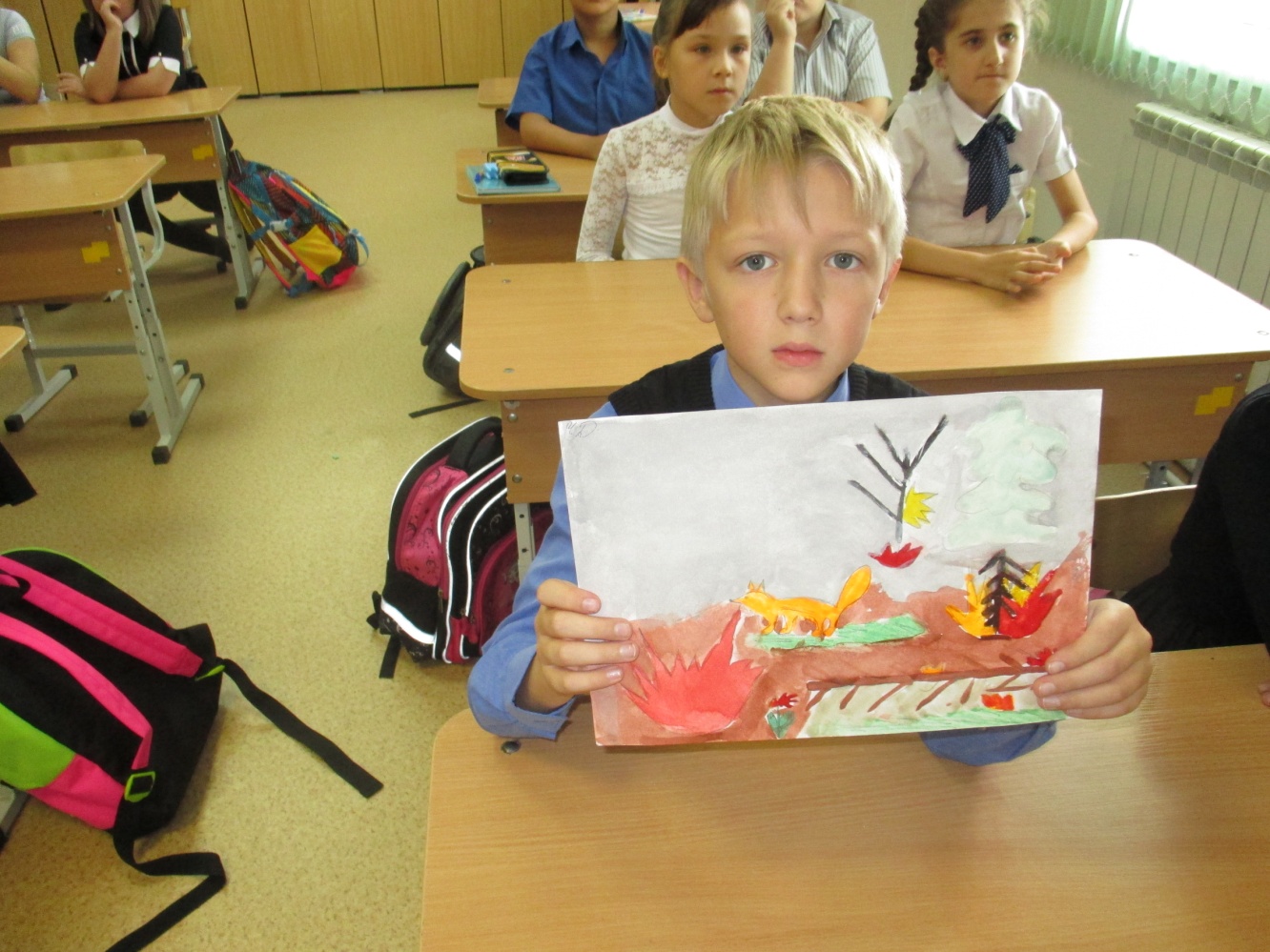 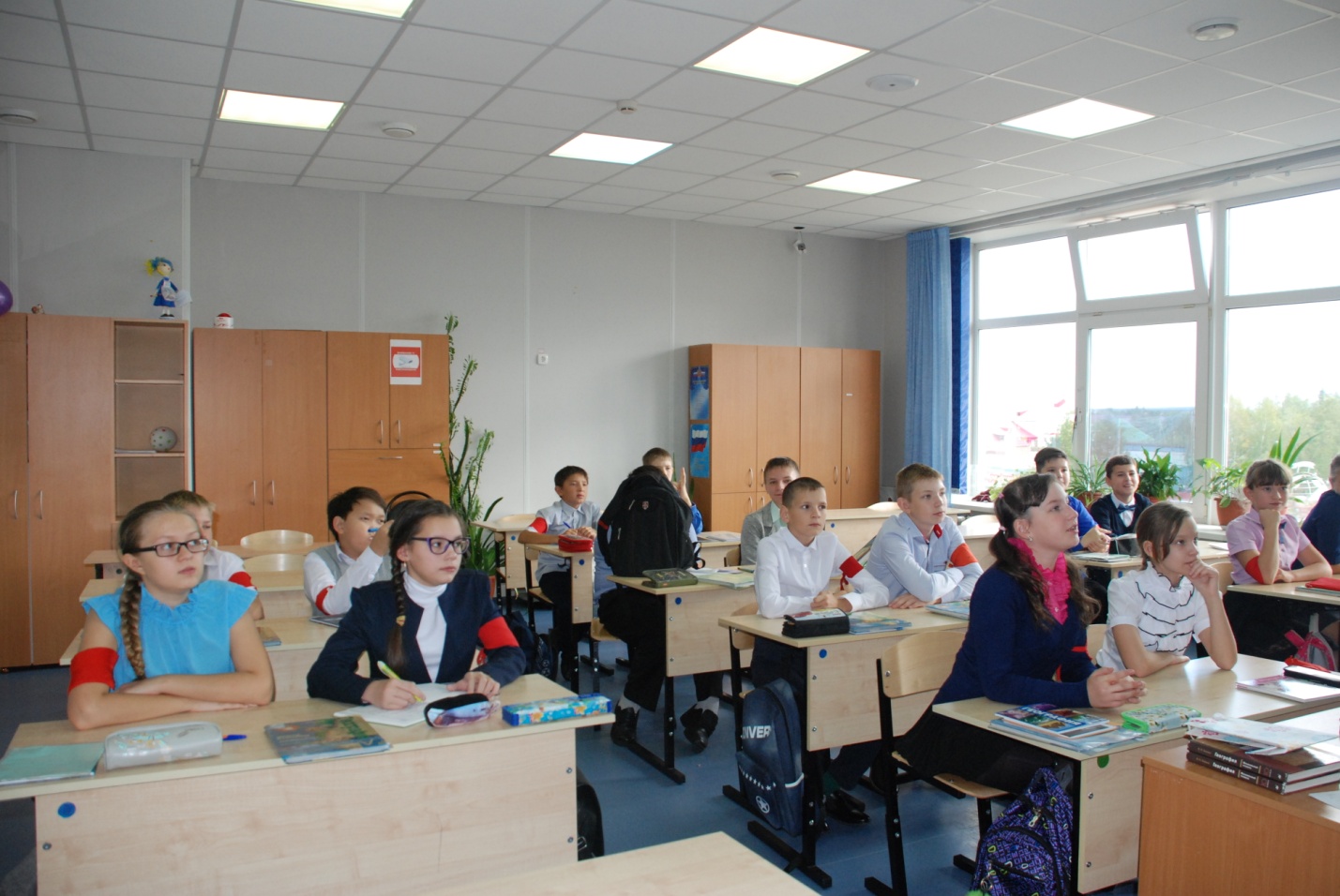 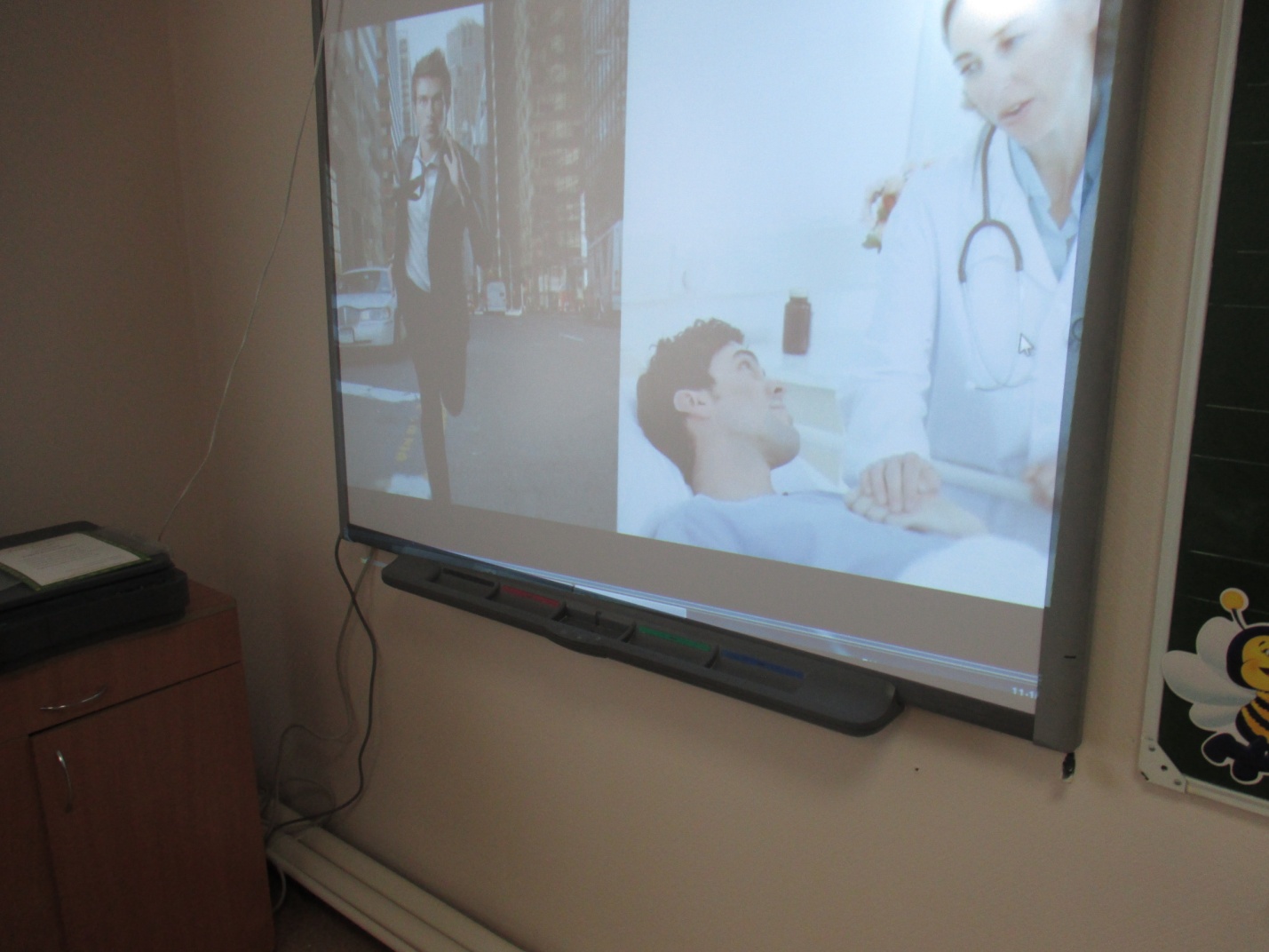 